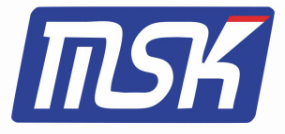                                                                                        高透高抗撕胶/模压型             MSK MD14XXSF Bas 技术数据表典型物性本资料仅供参考，如有疑问以实测数据为准；硫化剂的品种、添加量以实际生产的产品要求为准； 硫化条件以实际生产的产品要求为准。特性和优点透明度高，撕裂强度高；耐磨性、疲劳性、压缩永久变形性优良；对人体无害。组成        有机硅橡胶应用适用于作要求透明度高、强度好的食品级、特殊要求的产品。 硫化后的产品可在-50℃~250℃使用。  硫化前MD1415SFMD1420SFMD1430SFMD1440SFMD1450SFMD1450SFMD1460SFMD1470SFMD1480SF外观无色透明无色透明无色透明无色透明无色透明无色透明无色透明无色透明无色透明比重（25℃）1.06±0.021.08±0.021.13±0.021.13±0.021.16±0.021.16±0.021.18±0.021.20±0.021.22±0.02硫化剂名称C-8C-8C-8C-8C-8C-8C-8C-8C-8硫化剂标准添加量（%）111111111硫 化 后                                (硫化条件：170℃×5min×2mm)硫 化 后                                (硫化条件：170℃×5min×2mm)硫 化 后                                (硫化条件：170℃×5min×2mm)硫 化 后                                (硫化条件：170℃×5min×2mm)硫 化 后                                (硫化条件：170℃×5min×2mm)硫 化 后                                (硫化条件：170℃×5min×2mm)硫 化 后                                (硫化条件：170℃×5min×2mm)硫 化 后                                (硫化条件：170℃×5min×2mm)硫 化 后                                (硫化条件：170℃×5min×2mm)硫 化 后                                (硫化条件：170℃×5min×2mm)外观无色透明无色透明无色透明无色透明无色透明无色透明无色透明无色透明无色透明线收缩率≤3.43.43.33.23.13.03.02.92.8硬度（邵氏 A）15±220±230±240±250±260±260±270±280±2拉伸强度（Mpa）≥3.56.59.5109.08.58.58.08.0扯断伸长率（%）750900950900800700700650350扯断永久变形（%）466666688撕裂强度（KN/M）≥131530354040404030绝缘击穿电压 KV/mm≥222222222222222222体积电阻率Ω·cm≥ 1×10141×10141×10141×10141×10141×10141×10141×10141×1014阻燃性FV-1FV-1FV-1FV-1FV-1FV-1FV-1FV-1FV-1